BRANDON HIGH SCHOOL
GIRLS VARSITY BASKETBALLGirls Varsity Basketball falls to Goodrich 71 - 27Monday, January 29, 2024
5:30 PM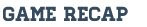 Riley Abney scored 11 points, 3 rebounds, and 5 stealsPeyton Nichols scored 6 pointsJaden Williamson scored 4 pointsHanna Pardon had 7 rebounds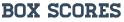 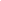 